Title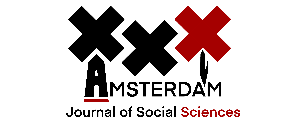 First Author1*, Second Author2 and Third Auhor3

1BSc./MSc./PhD. Discipline First Author, 2BSc./MSc./PhD. Discipline Second Author, 3BSc./MSc./PhD. Discipline Third Author*Corresponding author. Email: email first authorAbstractThe abstract should, in a minimum of a 100 and a maximum of 300 words, summarize the paper and cover the main contents of the submission. KeywordsKeyword 1, Keyword 2, Keyword 3, Keyword 4, Keyword 5PositionalityIn this section you should discuss how your specific positionality or standpoint (e.g. life story, worldview, professional, academic and societal background) might affect your writing (e.g. choice of subject, questions asked, research approach, interpretations, epistemological/ ontological position etc.). Do not only focus on the potential limitations produced by your positionality, but also reflect upon its strengths. Beyond your positionality, you should also discuss the epistemological and ontological assumptions, underpinning your research process, design, and methodology.IntroductionIn the introduction you should specify the particular issue/topic your review will focus on, while contextualizing it in the specific academic/theoretical/social debate it is embedded in. Beyond demarcating your issue/topic, you should discuss its academic/social relevance, especially highlighting the contribution your paper makes. In the introductory section, you should also state your research question and provide a short overview of the paper.MethodologyIn this section you should discuss and justify your methodological choices with regards to the discussed literature. BodyIn the body of your paper, you should present and summarize the literature and interpret and analyse the results of the academic sources by displaying contrast and similarities. Feel free to  create and organize subsections, but make sure that your analysis is organized around and culminates in a central argument.ConclusionIn the conclusion, you should revisit your research question, while positing your review and research question in its wider societal as well as academic context. In other words, discuss the wider relevance and/or (future) implications of your literature review.Conflict of InterestsIn this section, you should discuss potential conflicts of interests regarding your submission. AcknowledgementsIn acknowledgements you show your gratitude towards people who supported you during the process of writing or publishing. BibliographyState all your sources.